ПРОТОКОЛ № _____Доп. Вр.                    в пользу                                           Серия 11-метровых                    в пользу                                            Подпись судьи : _____________________ /_________________________ /ПредупрежденияУдаленияПредставитель принимающей команды: ______________________ / _____________________ Представитель команды гостей: _____________________ / _________________________ Замечания по проведению игры ______________________________________________________________________________________________________________________________________________________________________________________________________________________________________________________________________________________________________________________________________________________________________________________________________________________________________________________________________________________________________________________________Травматические случаи (минута, команда, фамилия, имя, номер, характер повреждения, причины, предварительный диагноз, оказанная помощь): _________________________________________________________________________________________________________________________________________________________________________________________________________________________________________________________________________________________________________________________________________________________________________________________________________________________________________Подпись судьи:   _____________________ / _________________________Представитель команды: ______    __________________  подпись: ___________________    (Фамилия, И.О.)Представитель команды: _________    _____________ __ подпись: ______________________                                                             (Фамилия, И.О.)Лист травматических случаевТравматические случаи (минута, команда, фамилия, имя, номер, характер повреждения, причины, предварительный диагноз, оказанная помощь)_______________________________________________________________________________________________________________________________________________________________________________________________________________________________________________________________________________________________________________________________________________________________________________________________________________________________________________________________________________________________________________________________________________________________________________________________________________________________________________________________________________________________________________________________________________________________________________________________________________________________________________________________________________________________________________________________________________________________________________________________________________________________________________________________________________________________________________________________________________________________________________________________________________________________________________________________________________________________________________________________________________________________________________________________________________________________________________________________________________________________________________Подпись судьи : _________________________ /________________________/ 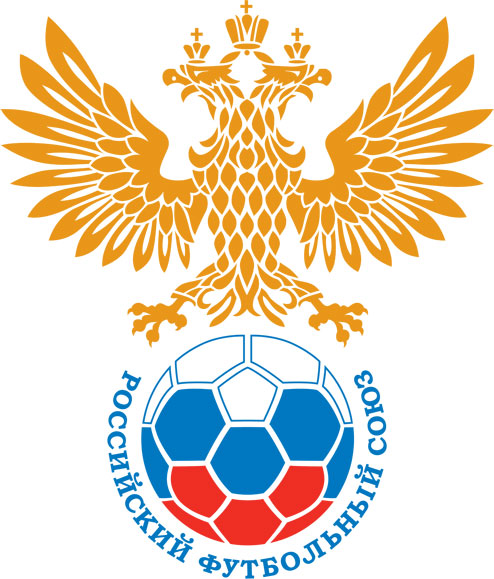 РОССИЙСКИЙ ФУТБОЛЬНЫЙ СОЮЗМАОО СФФ «Центр»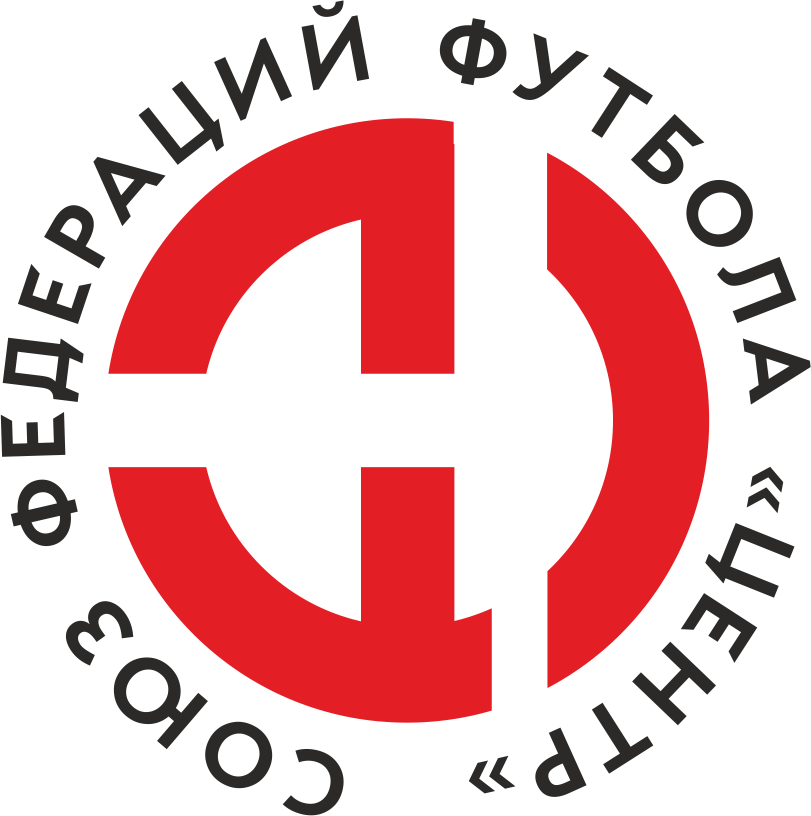    Первенство России по футболу среди команд III дивизиона, зона «Центр» _____ финала Кубка России по футболу среди команд III дивизиона, зона «Центр»Дата:3 сентября 2022Металлург-Оскол (Старый Оскол)Металлург-Оскол (Старый Оскол)Металлург-Оскол (Старый Оскол)Металлург-Оскол (Старый Оскол)Металлург-М (Липецк)Металлург-М (Липецк)команда хозяевкоманда хозяевкоманда хозяевкоманда хозяевкоманда гостейкоманда гостейНачало:15:00Освещение:ЕстественноеЕстественноеКоличество зрителей:300Результат:4:0в пользуМеталлург-Оскол (Старый Оскол)1 тайм:2:0в пользув пользу Металлург-Оскол (Старый Оскол)Судья:Пантелеев Павел  (Тула)кат.1 кат.1 помощник:Гнездилов Ярослав Воронежкат.3 кат.2 помощник:Кандаков Кирилл Воронежкат.1 кат.Резервный судья:Резервный судья:Полупанов Михаил Старый Осколкат.не указаноИнспектор:Пешков Александр Васильевич ВоронежПешков Александр Васильевич ВоронежПешков Александр Васильевич ВоронежПешков Александр Васильевич ВоронежДелегат:СчетИмя, фамилияКомандаМинута, на которой забит мячМинута, на которой забит мячМинута, на которой забит мячСчетИмя, фамилияКомандаС игрыС 11 метровАвтогол1:0Александр ФроловМеталлург-Оскол (Старый Оскол)442:0Сергей БаркаловМеталлург-Оскол (Старый Оскол)45+3:0Артем ТарлыковМеталлург-М (Липецк)654:0Антон СушковМеталлург-Оскол (Старый Оскол)79Мин                 Имя, фамилия                          КомандаОснованиеРОССИЙСКИЙ ФУТБОЛЬНЫЙ СОЮЗМАОО СФФ «Центр»РОССИЙСКИЙ ФУТБОЛЬНЫЙ СОЮЗМАОО СФФ «Центр»РОССИЙСКИЙ ФУТБОЛЬНЫЙ СОЮЗМАОО СФФ «Центр»РОССИЙСКИЙ ФУТБОЛЬНЫЙ СОЮЗМАОО СФФ «Центр»РОССИЙСКИЙ ФУТБОЛЬНЫЙ СОЮЗМАОО СФФ «Центр»РОССИЙСКИЙ ФУТБОЛЬНЫЙ СОЮЗМАОО СФФ «Центр»Приложение к протоколу №Приложение к протоколу №Приложение к протоколу №Приложение к протоколу №Дата:3 сентября 20223 сентября 20223 сентября 20223 сентября 20223 сентября 2022Команда:Команда:Металлург-Оскол (Старый Оскол)Металлург-Оскол (Старый Оскол)Металлург-Оскол (Старый Оскол)Металлург-Оскол (Старый Оскол)Металлург-Оскол (Старый Оскол)Металлург-Оскол (Старый Оскол)Игроки основного составаИгроки основного составаЦвет футболок: Белый       Цвет гетр: БелыйЦвет футболок: Белый       Цвет гетр: БелыйЦвет футболок: Белый       Цвет гетр: БелыйЦвет футболок: Белый       Цвет гетр: БелыйНЛ – нелюбительНЛОВ – нелюбитель,ограничение возраста НЛ – нелюбительНЛОВ – нелюбитель,ограничение возраста Номер игрокаЗаполняется печатными буквамиЗаполняется печатными буквамиЗаполняется печатными буквамиНЛ – нелюбительНЛОВ – нелюбитель,ограничение возраста НЛ – нелюбительНЛОВ – нелюбитель,ограничение возраста Номер игрокаИмя, фамилияИмя, фамилияИмя, фамилия16Роман Клюкин Роман Клюкин Роман Клюкин 21Александр Фролов Александр Фролов Александр Фролов 20Евгений Мерцалов Евгений Мерцалов Евгений Мерцалов 18Матвей Цой Матвей Цой Матвей Цой 19Александр Аршинов Александр Аршинов Александр Аршинов 14Александр Черкасских Александр Черкасских Александр Черкасских 7Юрий Андрейченко Юрий Андрейченко Юрий Андрейченко 17Валерий Харитонов Валерий Харитонов Валерий Харитонов 15Петр Москалюк Петр Москалюк Петр Москалюк 9Сергей Баркалов Сергей Баркалов Сергей Баркалов 10Василий Шаталов Василий Шаталов Василий Шаталов Запасные игроки Запасные игроки Запасные игроки Запасные игроки Запасные игроки Запасные игроки 1Владислав ДонцовВладислав ДонцовВладислав Донцов23Иван ХристовИван ХристовИван Христов24Сергей КузнецовСергей КузнецовСергей Кузнецов28Антон СушковАнтон СушковАнтон Сушков22Давид ГагуаДавид ГагуаДавид Гагуа26Сергей КудринСергей КудринСергей Кудрин3Илья ВавиловИлья ВавиловИлья ВавиловТренерский состав и персонал Тренерский состав и персонал Фамилия, имя, отчествоФамилия, имя, отчествоДолжностьДолжностьТренерский состав и персонал Тренерский состав и персонал 1Олег Николаевич ГрицкихДиректорДиректорТренерский состав и персонал Тренерский состав и персонал 2Владимир Николаевич ЗиничГлавный тренерГлавный тренер3Александр Викторович Карапузов ТренерТренер4Владимир Алексеевич КопаевНачальник командыНачальник команды5Александр Михайлович СитоликВрачВрач67ЗаменаЗаменаВместоВместоВместоВышелВышелВышелВышелМинМинСудья: _________________________Судья: _________________________Судья: _________________________11Александр ЧеркасскихАлександр ЧеркасскихАлександр ЧеркасскихСергей КудринСергей КудринСергей КудринСергей Кудрин292922Василий ШаталовВасилий ШаталовВасилий ШаталовАнтон СушковАнтон СушковАнтон СушковАнтон Сушков5454Подпись Судьи: _________________Подпись Судьи: _________________Подпись Судьи: _________________33Петр МоскалюкПетр МоскалюкПетр МоскалюкИлья ВавиловИлья ВавиловИлья ВавиловИлья Вавилов6363Подпись Судьи: _________________Подпись Судьи: _________________Подпись Судьи: _________________44Матвей ЦойМатвей ЦойМатвей ЦойИван ХристовИван ХристовИван ХристовИван Христов707055Сергей БаркаловСергей БаркаловСергей БаркаловДавид ГагуаДавид ГагуаДавид ГагуаДавид Гагуа787866Валерий ХаритоновВалерий ХаритоновВалерий ХаритоновСергей КузнецовСергей КузнецовСергей КузнецовСергей Кузнецов828277Роман КлюкинРоман КлюкинРоман КлюкинВладислав ДонцовВладислав ДонцовВладислав ДонцовВладислав Донцов8383        РОССИЙСКИЙ ФУТБОЛЬНЫЙ СОЮЗМАОО СФФ «Центр»        РОССИЙСКИЙ ФУТБОЛЬНЫЙ СОЮЗМАОО СФФ «Центр»        РОССИЙСКИЙ ФУТБОЛЬНЫЙ СОЮЗМАОО СФФ «Центр»        РОССИЙСКИЙ ФУТБОЛЬНЫЙ СОЮЗМАОО СФФ «Центр»        РОССИЙСКИЙ ФУТБОЛЬНЫЙ СОЮЗМАОО СФФ «Центр»        РОССИЙСКИЙ ФУТБОЛЬНЫЙ СОЮЗМАОО СФФ «Центр»        РОССИЙСКИЙ ФУТБОЛЬНЫЙ СОЮЗМАОО СФФ «Центр»        РОССИЙСКИЙ ФУТБОЛЬНЫЙ СОЮЗМАОО СФФ «Центр»        РОССИЙСКИЙ ФУТБОЛЬНЫЙ СОЮЗМАОО СФФ «Центр»Приложение к протоколу №Приложение к протоколу №Приложение к протоколу №Приложение к протоколу №Приложение к протоколу №Приложение к протоколу №Дата:Дата:3 сентября 20223 сентября 20223 сентября 20223 сентября 20223 сентября 20223 сентября 2022Команда:Команда:Команда:Металлург-М (Липецк)Металлург-М (Липецк)Металлург-М (Липецк)Металлург-М (Липецк)Металлург-М (Липецк)Металлург-М (Липецк)Металлург-М (Липецк)Металлург-М (Липецк)Металлург-М (Липецк)Игроки основного составаИгроки основного составаЦвет футболок: Красный   Цвет гетр:  ЧерныйЦвет футболок: Красный   Цвет гетр:  ЧерныйЦвет футболок: Красный   Цвет гетр:  ЧерныйЦвет футболок: Красный   Цвет гетр:  ЧерныйНЛ – нелюбительНЛОВ – нелюбитель,ограничение возрастаНЛ – нелюбительНЛОВ – нелюбитель,ограничение возрастаНомер игрокаЗаполняется печатными буквамиЗаполняется печатными буквамиЗаполняется печатными буквамиНЛ – нелюбительНЛОВ – нелюбитель,ограничение возрастаНЛ – нелюбительНЛОВ – нелюбитель,ограничение возрастаНомер игрокаИмя, фамилияИмя, фамилияИмя, фамилияНЛОВ1Павел Кораблин Павел Кораблин Павел Кораблин 2Юрий Луценко Юрий Луценко Юрий Луценко 21Дмитрий Кукишев Дмитрий Кукишев Дмитрий Кукишев 15Владимир Мещеряков Владимир Мещеряков Владимир Мещеряков 6Артем Поздняков Артем Поздняков Артем Поздняков 8Артем Тарлыков Артем Тарлыков Артем Тарлыков 19Роберт Кудрявцев Роберт Кудрявцев Роберт Кудрявцев 11Андрей Воронин Андрей Воронин Андрей Воронин НЛОВ7Сергей Горбатенко Сергей Горбатенко Сергей Горбатенко 13Максим Кондратов Максим Кондратов Максим Кондратов 5Александр Страхов Александр Страхов Александр Страхов Запасные игроки Запасные игроки Запасные игроки Запасные игроки Запасные игроки Запасные игроки 16Илья ЖарковИлья ЖарковИлья Жарков18Анатолий ПахомовАнатолий ПахомовАнатолий Пахомов4Никита ЛыткинНикита ЛыткинНикита Лыткин14Данила СорокинДанила СорокинДанила Сорокин12Антон ГлебовАнтон ГлебовАнтон Глебов22Всеволод СоковВсеволод СоковВсеволод Соков23Иван ФедюшкинИван ФедюшкинИван Федюшкин20Виктор ДолматовВиктор ДолматовВиктор ДолматовТренерский состав и персонал Тренерский состав и персонал Фамилия, имя, отчествоФамилия, имя, отчествоДолжностьДолжностьТренерский состав и персонал Тренерский состав и персонал 1Евгений Николаевич ФроловГлавный тренерГлавный тренерТренерский состав и персонал Тренерский состав и персонал 2Давид Джамаличевич ИкановичТренер по работе с вратарямиТренер по работе с вратарями34567Замена Замена ВместоВместоВышелМинСудья : ______________________Судья : ______________________11Александр СтраховАлександр СтраховАнатолий Пахомов4622Роберт КудрявцевРоберт КудрявцевВсеволод Соков64Подпись Судьи : ______________Подпись Судьи : ______________Подпись Судьи : ______________33Андрей ВоронинАндрей ВоронинДанила Сорокин70Подпись Судьи : ______________Подпись Судьи : ______________Подпись Судьи : ______________44Артем ПоздняковАртем ПоздняковАнтон Глебов8355Артем ТарлыковАртем ТарлыковВиктор Долматов8366Юрий ЛуценкоЮрий ЛуценкоНикита Лыткин8877        РОССИЙСКИЙ ФУТБОЛЬНЫЙ СОЮЗМАОО СФФ «Центр»        РОССИЙСКИЙ ФУТБОЛЬНЫЙ СОЮЗМАОО СФФ «Центр»        РОССИЙСКИЙ ФУТБОЛЬНЫЙ СОЮЗМАОО СФФ «Центр»        РОССИЙСКИЙ ФУТБОЛЬНЫЙ СОЮЗМАОО СФФ «Центр»   Первенство России по футболу среди футбольных команд III дивизиона, зона «Центр» _____ финала Кубка России по футболу среди футбольных команд III дивизиона, зона «Центр»       Приложение к протоколу №Дата:3 сентября 2022Металлург-Оскол (Старый Оскол)Металлург-М (Липецк)команда хозяевкоманда гостей